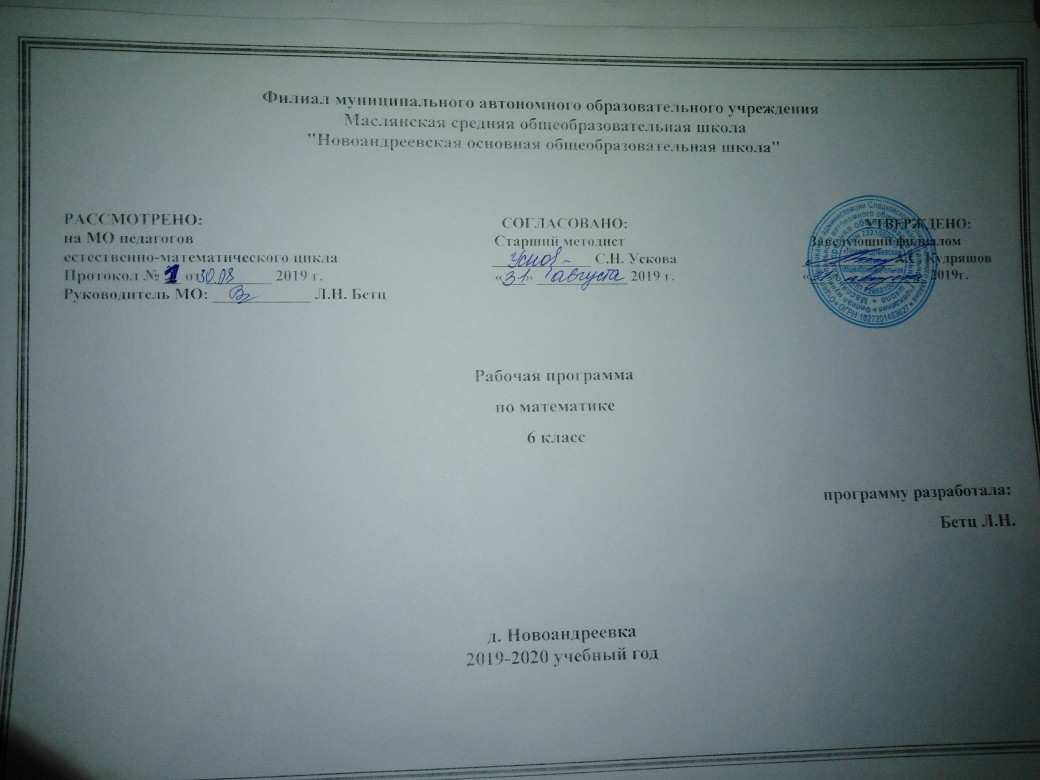 I.Планируемые результаты освоения учебного предмета «Математика» в 5-6 классах Личностными результатами изучения предмета «Математика», 5-6 класс являются следующие качества:независимость и критичность мышления;воля и настойчивость в достижении цели.Метапредметными результатами изучения курса «Математика» является формирование универсальных учебных действий (УУД).Регулятивные УУД:5-6-й классысамостоятельно обнаруживать и формулировать учебную проблему, определять цель учебной деятельности, выбирать тему проекта;выдвигать версии решения проблемы, осознавать (и интерпретировать в случае необходимости) конечный результат, выбирать средства достижения цели из предложенных, а также искать их самостоятельно;составлять (индивидуально или в группе) план решения проблемы (выполнения проекта);работая по плану, сверять свои действия с целью и, при необходимости, исправлять ошибки самостоятельно (в том числе и корректировать план);в диалоге с учителем совершенствовать самостоятельно выработанные критерии оценки.Познавательные УУД:5-6-й классыанализировать, сравнивать, классифицировать и обобщать факты и явления;осуществлять сравнение, сериацию и классификацию, самостоятельно выбирая основания и критерии для указанных логических операций; строить классификацию путём дихотомического деления (на основе отрицания);строить логически обоснованное рассуждение, включающее установление причинно-следственных связей; создавать математические модели;	*составлять тезисы, различные виды планов (простых, сложных и т.п.). Преобразовывать информацию из одного вида в другой (таблицу в текст, диаграмму и пр.);вычитывать все уровни текстовой информации.уметь определять возможные источники необходимых сведений, производить поиск информации, анализировать и оценивать её достоверность.понимая позицию другого человека, различать в его речи: мнение (точку зрения), доказательство (аргументы), факты; гипотезы, аксиомы, теории. Для этого самостоятельно использовать различные виды чтения (изучающее, просмотровое, ознакомительное, поисковое), приёмы слушания.самому создавать источники информации разного типа и для разных аудиторий, соблюдать информационную гигиену и правила информационной безопасности;уметь использовать компьютерные и коммуникационные технологии как инструмент для достижения своих целей. Уметь выбирать адекватные задаче инструментальные программно-аппаратные средства и сервисы.Коммуникативные УУД:5-6-й классысамостоятельно организовывать учебное взаимодействие в группе (определять общие цели, договариваться друг с другом и т.д.); отстаивая свою точку зрения, приводить аргументы, подтверждая их фактами;в дискуссии уметь выдвинуть контраргументы;учиться критично относиться к своему мнению, с достоинством признавать ошибочность своего мнения (если оно таково) и корректировать его;понимая позицию другого, различать в его речи: мнение (точку зрения), доказательство (аргументы), факты; гипотезы, аксиомы, теории;уметь взглянуть на ситуацию с иной позиции и договариваться с людьми иных позиций.Предметными результатами изучения предмета «Математика» являются следующие умения. 6-й классИспользовать при решении математических задач, их обосновании и проверке найденного решения знание о:десятичных дробях и правилах действий с ними; отношениях и пропорциях; основном свойстве пропорции; прямой и обратной пропорциональных зависимостях и их свойствах; процентах;целых и дробных отрицательных числах; рациональных числах; правиле сравнения рациональных чисел;правилах выполнения операций над рациональными числами; свойствах операций.Сравнивать десятичные дроби;выполнять операции над десятичными дробями; преобразовывать десятичную дробь в обыкновенную и наоборот; округлять целые числа и десятичные дроби;находить приближённые значения величин с недостатком и избытком; выполнять приближённые вычисления и оценку числового выражения; делить число в данном отношении; находить неизвестный член пропорции;находить данное количество процентов от числа и число по известному количеству процентов от него; находить, сколько процентов одно число составляет от другого;увеличивать и уменьшать число на данное количество процентов;решать текстовые задачи на отношения, пропорции и проценты; сравнивать два рациональных числа;выполнять операции над рациональными числами, использовать свойства операций для упрощения вычислений;решать комбинаторные задачи с помощью правила умножения; находить вероятности простейших случайных событий;решать простейшие задачи на осевую и центральную симметрию;решать простейшие задачи на разрезание и составление геометрических фигур;находить решения «жизненных» (компетентностных) задач, в которых используются математические средства;II.Содержание учебного предметаДелимость чиселДелители и кратные. Признаки делимости на 2; 3; 5; 9; 10. Простые и составные числа. Разложение на простые множители. Наибольший общий делитель.Взаимно простые числа. Наименьшее общее кратное.Сложение и вычитание дробей с разными знаменателямиОсновное свойство дроби. Сокращение дробей. Приведение дробей к общему знаменателю. Сравнение, сложение и вычитание дробей с разными знаменателями. Сложение и вычитание Умножение и деление обыкновенных дробейОтношения. Пропорции, основное свойство пропорции. Прямая и обратная пропорциональные зависимости Масштаб. Длина окружности и площадь круга. ШарПоложительные и отрицательные числаКоординаты на прямой. Противоположные числа. Модуль числа. Сравнение чисел. Изменение величин.Сложение и вычитание положительных и отрицательных чиселСложение чисел с помощью координатной прямой. Сложение отрицательных чисел. Сложение чисел с разными знаками. Вычитание.Умножение и деление положительных и отрицательных чисел Умножение. Деление, числа. Свойства действий с рациональными числами. Решение уравненийРаскрытие скобок. Коэффициент. Подобные слагаемые. Решение уравнений.Координаты на плоскостиПерпендикулярные прямые. Параллельные прямые. Координатная плоскость. Столбчатые диаграммы. Графики Итоговое повторение курса математики 5- 6 классов                                                                                                  III.Тематическое планированиеПриложение                                                                                                            Календарно тематическое  планирование№СодержаниеКоличество часовКоличество контрольных работ1.Введение .повторение512.Делимость чисел2013.Сложение и вычитание дробей с разными знаменателями2224.Умножение и деление обыкновенных дробей3235.Отношения и пропорции1916.Положительные и отрицательные числа1217.Сложение и вычитание положительных и отрицательных чисел1118.Умножение и деление положительных и отрицательных чисел1219.Решение уравнений14210.Координаты на плоскости12111.Итоговое повторение математики 5-6классов112Всего17016№ п/пдатаТемаКол-во час.Дата 1-5Введение Повторение материала 5 класса 5чДелимость чисел20ч6-8Делители и кратные39-11Признаки делимости на 10, на 5, на 2312-13Признаки делимости на 9 и на 3214-15Простые и составные числа216-17Разложение на простые множители218-20Наибольший общий делитель. Взаимно простые числа321-24Наименьшее общее кратное425Контрольная работа № 1 по  теме: «Делимость чисел»1Сложение и вычитание дробей с разными знаменателями 22ч26-27Основное свойство дроби228-29Сокращение дробей230-31Приведение дробей к общему знаменателю232-37Сравнение, сложение и вычитание дробей с разными знаменателями638Контрольная работа № 2 по теме: «Сложение и вычитание дробей с разными знаменателями»139Анализ контрольной работы. Работа над ошибками140-45Сложение и вычитание смешанных чисел646Контрольная работа № 3 по теме: «Сложение и вычитание смешанных чисел»147Анализ контрольной работы. Работа над ошибками1Умножение и деление обыкновенных дробей 32ч48-51Умножение дробей452-55Нахождение дроби от числа456-59Применение распределительного свойства умножения460Контрольная работа № 4 по теме: «Умножение дробей»161Анализ контрольной работы. Работа над ошибками162-63Взаимно обратные числа264-68Деление569Контрольная работа №5 по теме:  «Деление дробей»170Анализ контрольной работы. Работа над ошибками171-74Нахождение числа по его дроби475-77Дробные выражения378Контрольная работа № 6 по теме: «Дробные выражения»179Анализ контрольной работы. Работа над ошибками1Отношения и пропорции 19ч80-83Отношения.484-85Пропорции286-88Прямая и обратная пропорциональная зависимости389Контрольная работа № 7 по теме: «Пропорции»190Анализ контрольной работы. Работа над ошибками191-92Масштаб293-94Длина окружности и площадь круга295-96Шар297Контрольная работа № 8 по теме:    «Длина окружности и площадь круга»198Анализ контрольной работы. Работа над ошибками1Положительные и отрицательные числа 12ч99-100Координаты на прямой2101-102Противоположные числа2103-104Модуль числа2105-106Сравнение чисел2107-108Изменение величин2109Контрольная работа № 9 по теме: «Положительные и отрицательные числа»1110Анализ контрольной работы. Работа над ошибками1Сложение и вычитание положительных и отрицательных чисел 11ч111-111Сложение чисел с помощью координатной прямой2112-113Сложение отрицательных чисел2114-116Сложение чисел с разными знаками2117-119Вычитание3120Контрольная работа № 10 по теме: «Сложение и вычитание положительных и отрицательных чисел»1121Анализ контрольной работы. Работа над ошибками1Умножение и деление положительных и отрицательных чисел 12ч122-124Умножение3125-127Деление3128Рациональные числа1129-131Свойства действий с рациональными числами3132Контрольная работа №11 по теме: «Умножение и деление положительных и отрицательных чисел»1133Анализ контрольной работы. Работа над ошибками1Решение уравнений 14134-136Раскрытие скобок3137Коэффициент1138-141Подобные слагаемые3141Контрольная работа № 12 по теме: «Раскрытие скобок»1142Анализ контрольной работы. Работа над ошибками Решение уравнений1143-145Решение уравнений3146Контрольная работа № 13 по теме: «Решение уравнений»1147Анализ контрольной работы. Работа над ошибками1Координаты на плоскости 12ч148Перпендикулярные прямые1149-150Параллельные прямые2151-153Координатная плоскость3154-155Столбчатые диаграммы2156-158Графики3159Контрольная работа №14 по теме: «Координатная плоскость»1Итоговое повторение математики 5-6 класс 11ч162Делимость чисел1163Действия с обыкновенными дробями1164Отношения и пропорции1165-166Действия с рациональными числами2167Решение уравнений2168Координатная плоскость2169Итоговая контрольная работа № 151170Заключительный урок1